دانشگاه علوم پزشکی  و خدمات بهداشتی درمانی ایرانمعاونت آموزشیمركز مطالعات و توسعه آموزش علوم پزشکی واحد برنامه ریزی آموزشيچارچوب طراحی «طرح دوره بالینی»ویژه دوره های کارآموزی/ کارورزیاطلاعات درس: نکته: ضروری است هر یک از بخش های بالینی دوره پزشکی عمومی طرح دوره مربوط به برنامه آموزشی مصوب را با توجه به توانمندیهای حاصل از گذراندن دوره کارآموزی/ کارورزی در طرح دوره  بیان نماید. اطلاعات مدرسین دوره:  توصیف کلی درس (انتظار میرود مسؤول دوره ضمن ارائه توضیحاتی کلی، بخش های مختلف محتوایی دوره را در قالب یک یا دو بند، توصیف کند): * نکته: جهت تکمیل این قسمت می توان از توصیف کلی درس در برنامه آموزشی (کوریکولوم) دوره در رشته مرتبط استفاده کرد.پیامدهای یادگیری مورد انتظار (Expected Learning Outcomes): اهم فعالیت های یاددهی-یادگیری متناظر با پیامدهای یادگیری (Must Know and Must Do):نکته: برخی نکات کاربردی در انتهای چارچوب ارائه گردیده است. * نکته: جهت تکمیل این قسمت می توان از توصیف کلی درس در برنامه آموزشی (کوریکولوم) دوره در رشته مرتبط استفاده کرد.اهداف کلی/ محورهای توانمندی (Competency):  اهداف اختصاصی/ زیرمحورهای هر توانمندی (Core Competency):   * نکته: جهت تکمیل این قسمت می توان از رئوس مطالب در برنامه آموزشی (کوریکولوم) دوره در رشته مرتبط و همچنین نظر مدرسین استفاده کرد.روش های یاددهی -یادگیری از نظر رویکرد آموزشی انتخاب شده:  رویکرد مجازی   کلاس وارونه یادگیری مبتنی بر بازی دیجیتال  یادگیری مبتنی بر محتوای الکترونیکی تعاملی  یادگیری مبتنی بر حل مسئله (PBL) یادگیری مبتنی بر سناریوی متنی سایر موارد    نام ببرید:...........................................................    رویکرد حضوری سخنرانی تعاملی (پرسش و پاسخ، کوئیز، بحث گروهی  و...)  ایفای نقش  یادگیری مبتنی بر تیم (TBL) یادگیری مبتنی بر حل مسئله (PBL) یادگیری مبتنی بر سناریو  استفاده از دانشجویان در تدریس (تدریس توسط همتایان)سایر موارد                   نام ببرید:.....................................................................رویکرد ترکیبی ترکیبی از روشهای زیرمجموعه رویکردهای آموزشی مجازی و حضوری، به کار میرود.  لطفا نام ببرید ....................  وظایف و مسوولیت های کارآموزان /کارورزان در دوره های بالینی (انتظار می رود مسؤول دوره ضمن ارائه توضیحاتی کلی، سیاست ها و ضوابط دوره  را بیان کند): روش ارزیابی کارآموزان/ کارورزان:ذكر نوع ارزیابي: ارزیابی تکوینی (سازنده)ارزیابی تراکمی (پایانی) روش ارزیابی کارآموز/ کارورزسهم ارزشیابی هر نوع/ روش در نمره نهایی کارآموز/ کارورز(می تواند به صورت جدول ارائه گردد.)منابع: منابع شامل كتاب های درسي، نشریه های تخصصي، مقاله ها و نشاني وب سایت های مرتبط مي باشد.الف) كتب:ب) مقالات:ج) محتوای الکترونیکي:د) منابع برای مطالعه بیشتر:برنامه زمان بندی هفتگی دوره کارآموزی/ کارورزی:         جدول زیر به دقت و طبق برنامه کلی دوره یا تفکیک هر یک از مدرسین می تواند تکمیل گردد. (در صورت نیاز تعداد ردیف ها و ستون ها افزایش یابد.)       نکته: فعالیت های یادگیری مانند راند بالینی، آموزش درمانگاهی، گزارش صبحگاهی، ارائه مورد بیماری (CPC) و سایر موارد می باشند. 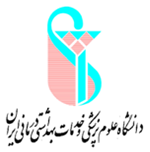 نکات کاربردی طرح دوره های بالینی ویژه کارآموزی/کارورزیپیامدهای یادگیریپیامدهای یادگیری، تركیبي از دانش، نگرش، مهارت ها و به طور كلي ویژگي هایي هستند كـه ميخواهیم دانشجویان ما در انتهای دوره داشته باشند. در واقع به لحاظ ساختاری، پیامدهای یادگیری جملاتی هستند كه توصیف مي كنند در انتهای دوره چه انتظاری از دانشجو داریم و به عبارت دیگر دانشجو در انتهای دوره چه چیزی را باید بداند، درک كند و قادر به انجام آن باشد. برای مثال دانشجوی دكترای تخصصي .... در پایان دوره ... باید بتواند ضمن آگاهي بر ضوابط پژوهش اخلاقی، اصول مرتبط را دراستفاده از منابع اطلاعاتی منتشر شده، منتشر نشده و الکترونیکي به كار بندد.فعالیتهای یاددهی- یادگیریمنظور از فعالیت های یاددهي، مجموعه فعالیت هایي است كه استادان و دستیاران ارشد در هنگام ایفای نقش استادی، به منظور آموزش بهینه كارآموزان/ كارورزان بر عهده دارند. در این میان، استفاده از راهبردهای یاددهي- یادگیری متمركز بر روش های فعال وتعاملي، موجب تقویت انگیزه و محوریت یادگیرندگان خواهد شد. نظیر بحث در گروههای كوچک، آموزش مبتني بر مسأله، آموزش مبتني بر تیم و روش های خودآموزی و آموزش الکترونیکي.و منظور از فعالیت های یادگیری، مجموعه فعالیت هایي است كه كارآموزان/ كارورزان به منظور ارتقای دانش و مهارت در هر یک از چرخش ها، موظف به انجام آنها هستند. به عنوان مثال: شركت فعال در راند 1، گراند راند 2و ژورنال کلاب 3، ارایه كنفرانس های آموزشي 4 و سایر موارد ....روش های ارزیابی کارآموزان/ کارورزانارزیابي كارآموزان/ كارورزان به صورت تکویني (در طول دوره آموزشي و با هدف ارائه بازخورد و اصلاح عملکرد فراگیر و یا با اختصاص سهمي از نمره نهایي به آن، تأثیرگذار در ارزیابي پایاني دانشجو) و پایاني (در پایان دوره آموزشي به منظور تصمیم گیری و قضاوت در خصوص میزان یادگیری فراگیر)  و با بهره مندی از انواع روش های ارزیابي صورت مي پذیرد:- ارزیابی دانش نظری با استفاده از انواع آزمون های كتبي اعم از تشریحي، صحیح و غلط، چند گزینه ای، جور كردني، استدلال محور و  ... انجام می گردد. ____________1. Round2. Grand Round3. Journal Club4. Didactic Conferences- ارزیابی عملکردی1 در محیط های شبیه سازی شده برای مثال با استفاده از آزمون بالیني ساختارمند عیني (OSCE)2  به عنوان یکي از مصادیق بارز آزمون های ویژه ارزیابي عملکرد می باشد. نکته: بر طبق برنامه آموزشي دوره های كارآموزی و كارورزی مصوب كمیته برنامه ریزی دوره پزشکي عمومي، سهم ارزیابي نظری در دوره كارآموزی نباید بیش از 59 درصد نمره نهایي ارزیابي كارآموزان بوده و در دوره كارورزی نباید بیش از 25 درصد نمره نهایي ارزیابي را به خود اختصاص دهد.- ارزیابی در محیط کار3 شامل فعالیت هایي است كه كارآموزان/ كارورزان به طور مستقل و یا با راهنمایي استاد در محیط های كار واقعي انجام مي دهند. نظیر انجام پروسیجرهای مختلف و با استفاده از انواع روش های ارزشیابي در محیط كار مانند:ارزشیابی 360درجه 4بررسی پورت فولیو 5 ولاگ بوک 6استفاده از Global rating form، DOPS ، Mini-CEX و سایر موارد با هدف ارزیابی در طول دوره (ارزیابی تکوینی)Global rating form: این روش در پایان هر چرخش بالیني، توسط عضو هیأت علمي مربوط، در خصوص ابعاد مختلف توانمندی های مورد انتظار دانشجو به صورت كلي، انجام مي شود و برطبق برنامه های آموزشي مصوب دوره پزشکي عمومي، در دوره كارآموزی، سهم اختصاص یافته به این روش ارزیابي، حداكثر %50 ارزیابي نهایي كارآموز و در دوره كارورزی، حداقل %40 و حداكثر %75 ارزیابي نهایي كارورز مي باشد. این شکل از ارزیابي نیاز به مجموعه روشني از شاخص های عملکردی دارد كه با توجه به ارتباطي كه با توانمندی های مورد انتظار برای فراگیران دارند، از اهمیت ویژه ای برخور می باشند. در این روش، عملکرد فراگیر با استفاده از یک مقیاس درجه بندی، در هر یک از حوزه های توانمندی، مورد ارزیابي قرار گرفته و به او امتیاز داده مي شود.Direct Observation Procedural of Skill: مشاهده مستقیم مهارتهای بالیني به عنوان روشي است كه به طور ویژه، برای ارزیابي مهارت های عملي (پروسیجرها) طراحي شده است. در این روش فراگیر در حین انجام پروسیجر، مورد مشاهده قرار مي گیرد و عملکرد وی بر اساس یک چک لیست ساختارمند، ارزیابي مي شود. با این روش، بعد از هر بار انجام آزمون، نقاط قوت و ضعف فراگیر شناسایي مي شوند. فرایند مشاهده فراگیر در حدود 15 دقیقه و ارائه بازخورد به وی حدود 5 دقیقه به طول مي انجامد. _____________________1-Performance Based Assessment 2. Objective Structured Clinical Examination (OSCE)3. Work place Based Assessment4. Multi Source Feedback (MSF)5. Portfolio6. Logbook: Mini Clinical Evaluation Exercise در این نوع آزمون، یکي از اعضای هیأت علمي، عملکرد فراگیر را در مواجهه با بیمار مشاهده مي كند و سپس با استفاده از مقیاس درجه بندی به هركدام از توانمندی های فراگیر، در فرمي كه به همین منظور تهیه شده است، نمره مي دهد. در این نوع آزمون انتظار مي رود عملکرد فراگیر در طول ترم در چند مواجهه و با استفاده از ارزیابان متفاوت، ارزیابي گردد.عنوان دوره کار آموزی/ کارورزی:   نام بیمارستان/ مرکز بالینی:  نام بخش/ گروه:  مسوول آموزش:  طول دوره: اعضاء هیات علمی مدرس در دوره: اطلاعات تماس مسئول آموزش دوره:  محل کار:  نشانی پست الکترونیک: روزهای هفتهشنبهیکشنبهدوشنبهسه شنبهچهارشنبهپنج شنبهفعالیت های یادگیریتکالیف و وظایف کارآموز/کارورزمسئول آموزش فعالیتزمان انجام فعالیت (تاریخ و ساعت)امکانات آموزشی مورد نیاز محل انجام فعالیت 